Конспект игровой во 2 младшей группе «В гостях у сказки».Подготовил воспитатель Путилова Марина ВладимировнаЦель: закреплять знания детей о прочитанных сказках.Задачи:  Закрепить умения детей угадывать знакомые сказки.  Воспитывать любовь к народным произведениям.Материалы: картинки сказочных героев, игрушки (зайка, курочка, лягушка, медведь, репка).Ход занятия:Воспитатель: Здравствуйте! Мы все за руки возьмёмся и друг другу улыбнёмся.Справа друг и слева друг– улыбнёмся всем вокруг.Ребята, сегодня с утра мне птичка принесла известие:«Дорогие ребята! В Стране сказок приключилась беда, все сказочные герои перемешались. Просим вас помочь им попасть в свою сказку». Ну что, поможем, ребята? (да). Сказка – это страна грез и фантазий. Только закроешь глаза, и сказка перенесет тебя в свой волшебный мир. Сказка научит быть смелым, сильным и мужественным, находчивым, трудолюбивым и добрым… Много сказок есть на светеСказки очень любят детиВсе хотят в них побыватьИ, конечно, поиграть!Итак, путешествие начинается!Глазки закрываютсяВ страну сказок отправляемся,Книга, книга, поспеши,Двери в сказку отвори!Вот мы с вами и очутились в Стране сказок. А вот и первое задание, загадки, давайте мы их отгадаем.Он от бабушки ушёлИ от дедушки ушёл,А лиса перехитрилаИ на носик посадила ( Колобок)Сидит в корзине девочка у Мишки за спинойОн сам того не ведая несёт её домой.Хотел присесть он на пенёк и скушать вкусный пирожок,Но Маша в коробе сидит и тихо — тихо говорит:« Не садись ты на пенёк, и не кушай пирожок.Неси бабушке, неси дедушке» (Маша и медведь)Где и когда приключилось такое,Мышка разбила яйцо золотое.Дед горевал и печалилась баба.Только кудахтала…(курочка Ряба)Удивительный народ!Вместе вышли в огород,Вот друг друга держат крепко,Потянули…Вот и… (Репка)Чашки три, и три постели.Стульев тоже три, смотри,И жильцов здесь в самом делеПроживает ровно триКак увидишь, сразу ясно:В гости к ним ходить опасно.(три медведя)Он не низок, не высок,И не заперт на замок,Весь из бревен и досок,Стоит в поле…(теремок)Ах ты, Петя - простота!Сплоховал немножко -Не послушался Кота,Выглянул в окошко.(Петушок - Золотой гребешок)Ждали маму с молоком,А пустили волка в дом.Кто же были этиМаленькие дети.(Волк и семеро козлят)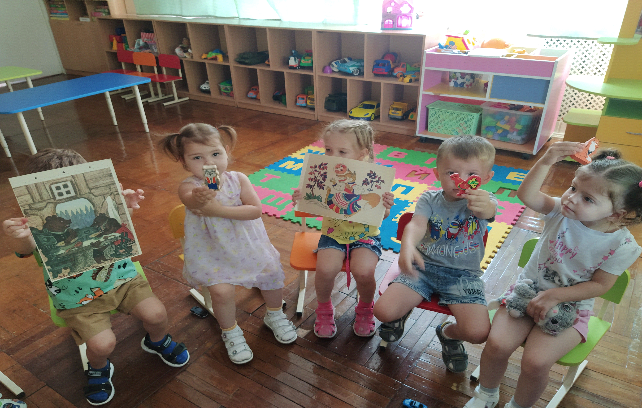 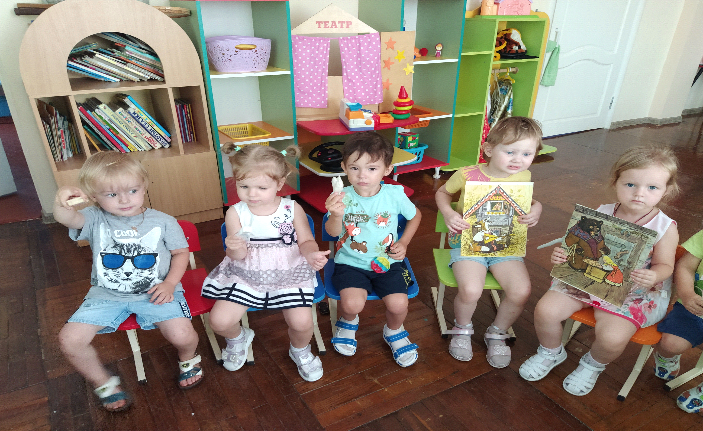 Воспитатель: какие умные детки! Справились с заданием, а теперь предлагаю немного отдохнуть.Физминутка.Зайка серенький сидитЗайка серенький сидитИ ушами шевелит. (делает ручками ушки на голове и ими шевелит)Вот так, вот такИ ушами шевелит. (2 строки 2 раза)Зайке холодно сидетьНадо лапочки погреть. (хлопает в ладоши)Вот так, вот такНадо лапочки погреть..(2 строки 2 раза)Зайке холодно стоятьНадо зайке поскакать. (прыгает)Вот так, вот такНадо зайке поскакать. (2 раза)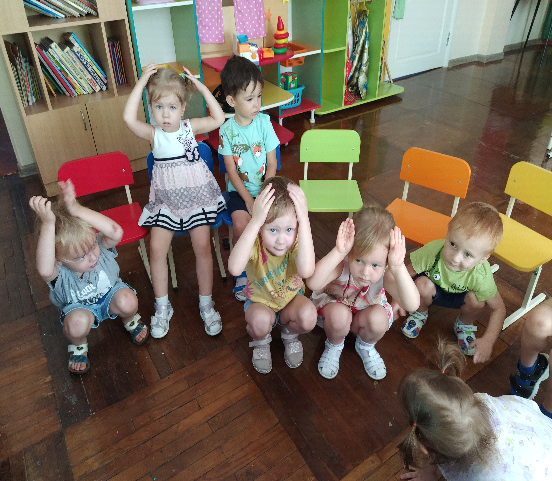 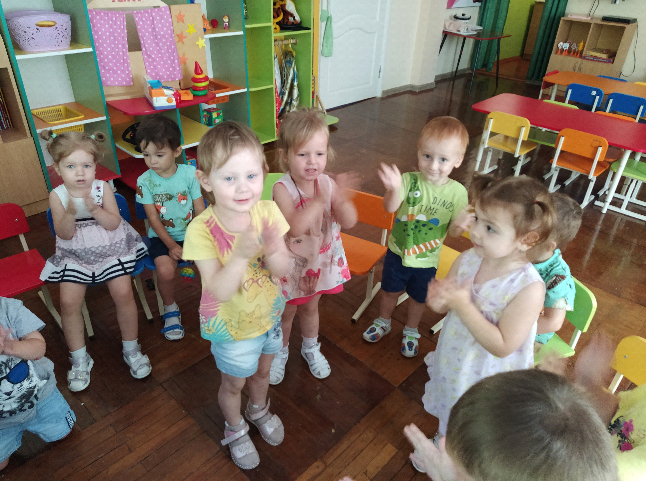 Воспитатель: отдохнули? А теперь в путь!  Теперь вам предстоит вспомнить сказочных героев. (Показываются картинки с изображением сказочных героев. Дети называют героя, из какой он сказки и повторяют его движения.лягушка из сказки «Теремок» - прыгают как лягушки;дед из сказки «Репка» - тянут «репку»волк из сказки «Три поросенка» - дуют как волкВоспитатель: Молодцы, ребята! А теперь предлагаю поиграть в игру. Я буду говорить слово, а вы противоположное по значению. (Воспитатель бросает мяч каждому ребенку по очереди).1. Летом тепло, а зимой – ( холодно) 2. Сахар сладкий, а лимон – (кислый)3.  Днем светло, а ночью - (темно)4.  Я высокая, а Таня   – (низкая) 5.Мама молодая, а бабушка – (старенькая) 6. Волк злой, а зайчик – (добрый) 7. Слон большой, а мышка- (маленькая)Воспитатель: Хорошо, молодцы. А теперь повторяйте за мной:Разминка "По тропинке":По тропинке в лес идем,В лес идем, в лес идем.Ежика мы там найдем,Там найдем, там найдем.(Изображение животного движениями)По тропинке в лес идем,В лес идем, в лес идем.Зайчика мы там найдем,Там найдем, там найдем.(Изображение животного движениями)По тропинке в лес идем,В лес идем, в лес идем.И медведя там найдем,Там найдем, там найдем.(Изображение животного движениями)Воспитатель: Какие вы молодцы! Ребята, вы выполнили все задания и вернули названия всем сказкам! Наше путешествие подошло к концу. И нам пора возвращаться в детский садГлазки закрываютсяВ детский сад отправляемся.1,2,3 -Вернулись все из сказки мы.Где мы сегодня с вами побывали? Какие мы сказки сегодня отгадывали? Никогда не забывайте, сказки – это наши друзья. Они живут в нашем сердце, в нашей душе, в нашем уме и воображении. До скорых встреч!